 NH Department of Environmental Services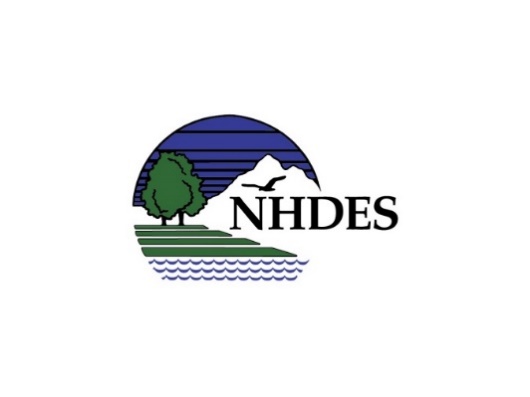 Hazardous Waste Management Bureauhwcomp@des.nh.gov(603) 271-2942www.des.nh.govHAZARDOUS WASTE DETERMINATION CHECKLISTBased on the information below and attached, this waste is: Hazardous	  Non-hazardous	 Universal Waste	 Used Oil for RecycleGeneral InformationHazardous Waste ClassificationFacility InformationNOTE:  This determination must be updated whenever there are process or raw material changes that could affect the waste.         Use the reverse side to include additional information and/or process flow diagram. Additional Information/Explanation: Process Flow Diagram: This checklist is provided for general use by NHDES. It is not a required form. Waste Name/Type:       Waste Name/Type:       Waste Name/Type:       Waste Name/Type:       Process or Source of Waste:       Process or Source of Waste:       Process or Source of Waste:       Process or Source of Waste:       Waste Generation Rate (gal or lbs per month):       Waste Generation Rate (gal or lbs per month):       Waste Generation Rate (gal or lbs per month):       Waste Generation Rate (gal or lbs per month):       Flash Point (oF):       pH:       Specific Gravity:       Oxidizer?    Yes   No  Physical State at Room Temp:   Solid       Liquid        Semi-Solid       Gas Physical State at Room Temp:   Solid       Liquid        Semi-Solid       Gas Physical State at Room Temp:   Solid       Liquid        Semi-Solid       Gas Physical State at Room Temp:   Solid       Liquid        Semi-Solid       Gas Is the waste exempt from hazardous waste regulations? (Env-Hw 401.01 or 401.03) No Yes, explain why/provide rule citation:      Is this waste a listed hazardous waste?  (Env-Hw 402) No Yes, list waste number(s):      Is this waste a characteristic hazardous waste? (Env-Hw 403) No Yes, list waste number(s):      Is the waste a Universal Waste?  (Env-Hw 1100) No Yes, list waste type:      Is the waste Used Oil for Recycle? (Env-Hw 807) No  YesIf non-automotive used oil, an Initial Used Oil Determination is required.Supporting Documentation Supporting Documentation Supporting Documentation Was lab analysis used to make this decision?  No Yes, attach a copy of the analytical results to this sheet.Was knowledge of the material/process used to make this determination?  No Yes, attach a copy of supporting documents to this sheet.Safety Data Sheet(SDS):  No Yes, attach the SDS to this sheet. Process Flow Diagram: No Yes             Location:    Back of this form      AttachedOther:      Other:      Other:      Name of Facility:      EPA ID #:     Name/Title of Person Making Determination:      Name/Title of Person Making Determination:      Signature: Date:      